REGULAMIN FESTIWALU GÓRSKIEGO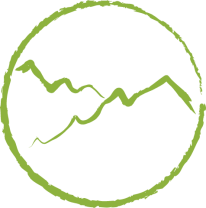 „ZAWSZE Z GÓRKI”Organizator festiwalu:Komenda Hufca ZHP Węgierska Górka im. Obrońców Węgierskiej GórkiTermin festiwalu:19 maja 2017r godz. 19:00Miejsce festiwalu:Budynek Hali Widowiskowo-Sportowej w Węgierskiej Górce os. XX-lecia II RP 12           34-350 Węgierska GórkaUczestnicy:Drużyny harcerskie, starszoharcerskie, wędrownicze działające na terenie Chorągwi ŚląskiejW przypadku drużyn spoza hufca ZHP Węgierska Górka, organizatorzy zapewniają możliwość noclegu na polu namiotowym hufca – własny namiot, lub w przypadku niepogody w Szkole Podstawowej w Węgierskiej Górce. Konieczność rezerwacji miejsc noclegowych – informacje należy podać przy zgłoszeniu drużyny.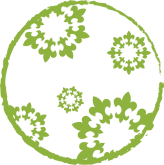 Program festiwalu:Drużyny przyjeżdżają na miejsce festiwalu we własnym zakresie do godz. 17:00 
i rejestrują się w Biurze Organizatora, które zostanie zorganizowane na Hali Widowiskowo-Sportowej w Węgierskiej Górce.O godz. 19:00 planowane rozpoczęcie festiwaluO godz. 22:30 planowane zakończenie festiwalu i wspólne zawiązanie kręgu harcerskiegoCele festiwalu:Prezentacja dorobku artystycznego środowisk harcerskich.Promocja twórczości harcerzy.Popularyzacja piosenki harcerskiej i turystycznej.Wymiana doświadczeń pomiędzy różnymi środowiskami (organizacjami) harcerskimi.Współzawodnictwo oraz integracja różnych środowisk i organizacji harcerskich.Kryteria oceny:Zwycięzców festiwalu wyłania jury powołane przez organizatorów. Skład jury zostanie podany na początku festiwalu.Uczestnicy konkursu będą oceniani w kategoriach:harcerze i harcerze starsi (10-16 lat);wędrownicy i instruktorzy (16 +), dotyczy również starszyzny i seniorów;Każdy wykonawca wykonuje jeden utwór – piosenkę o tematyce górskiej lub turystycznej.W czasie wykonywania utworów dopuszcza się jedynie akompaniament własny grany na żywo (bez playbacku czy półplaybacku).Jury będzie oceniać:aranżację utworów;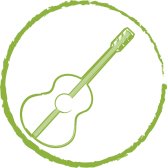 własny akompaniament;walory głosowe;poczucie rytmu;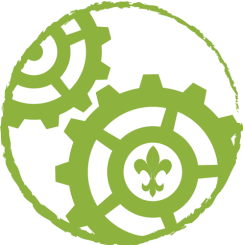 interpretacje;dykcję;dobór repertuaru;ogólny wyraz artystyczny;jednolite umundurowanie.Postanowienia jury są ostateczne.Dla zwycięzców festiwalu przewidziane są nagrody oraz dyplomy dla wszystkich drużyn biorących udział w festiwalu.Zgłoszenia:1. Drużyny zamierzający wziąć udział w festiwalu zobowiązują się do wysłania na adres mailowy tomasz.tomiczek.mail@gmail.com podstawowych danych dotyczących:danych opiekuna;krótką charakterystykę drużyny (dla konferansjera);tytuł wybranego utworu oraz przybliżony czas jego trwania;tekst piosenki zgłaszanej do konkursu;dowodu wpłaty wpisowego (kopia lub skan).Uwaga! Zgłoszenia nie zawierające kopii (skanu) wpłaty wpisowego nie będą przyjmowane. Zgłoszenie drużyny uznaje się za przyjęte, jeżeli zgłaszający otrzyma zwrotne potwierdzenie mailowe przyjęcia zgłoszenia.2. Ostateczny termin nadsyłania zgłoszeń upływa 16 maja 2017 r. (termin preferowany do 14 maja 2017 r.).4. Przesłanie zgłoszenia jest jednoczesnym wyrażeniem zgody na przetwarzanie danych osobowych w niej zawartych, dla potrzeb niezbędnych do realizacji festiwalu oraz jego celów przez organizatora, zgodnie z ustawą z dnia 29 sierpnia 1997 r. o ochronie danych osobowych (tekst jednolity: Dz. U. z 2016 r. poz. 922).5. Po przesłaniu zgłoszenia nie ma możliwości zmiany repertuaru zgłoszonego do konkursu.6. Z kosztu wpisowego są zwolnieni członkowie drużyn działający na terenie hufca ZHP Węgierska Górka, którzy biorą w tym samym okresie udział w EKO-RAJDZIE hufca. Opłata została naliczona przy wpisowym na Rajd.Wpisowe:Wysokość wpisowego wynosidla uczestników zgłoszonych w terminie preferowanym
(w przypadku patrolu powyżej 10 osób opiekun zwolniony jest z wpisowego) – 6zł. od osoby,dla uczestników zgłoszonych po terminie preferowanym – 8 zł. od osoby.2. Wpisowe należy wpłacić do 15 maja 2017 r. (dla zgłoszeń w terminie preferowanym)  lub do 16 maja 2017 r. (dla zgłoszeń pozostałych) na konto Hufca ZHP Węgierska Górka:ZHP CHORĄGIEW ŚLĄSKA HUFIEC WĘGIERSKA GÓRKA UL.ZIELONA 42, 34-350 WĘGIERSKA GÓRKA. BANK SPÓŁDZIELCZY W WĘGIERSKIEJ GORCE 93 8131 0005 0013 3809 2000 0010Z dopiskiem „Składka zadaniowa - FESTIWAL ZAWSZE Z GÓRKI”.3. Patrole zainteresowane otrzymaniem faktury lub noty księgowej zobowiązane są do zgłoszenia tego faktu w Zgłoszeniu. Należy jednak pamiętać, że faktura lub nota księgowa może być wystawiona wyłącznie na podmiot, z którego konta wpłynęły pieniądze.4. W przypadku rezygnacji zespołu z uczestnictwa w festiwalu lub przyjazdu mniejszej liczby osób niż zgłoszono wpisowe nie podlega zwrotowi.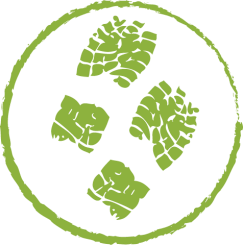 DO ZOBACZENIA!CZUWAJ!